NYÍLT NAP az Art's Harmony Studioban!Várjuk szeretettel 2020.09.12. szombaton  11.00 és 21.00 között!
Art's Harmony Studio
Rökk Szilárd u. 11., Budapest, 1085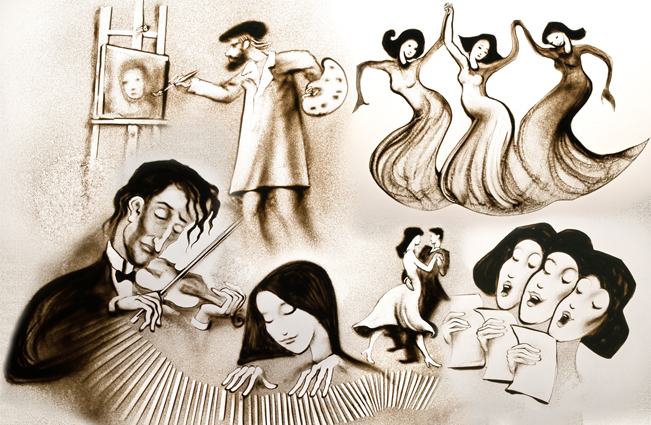 Szeptember 12-én reggel 11.00 órai kezdéssel várunk minden kedves érdeklődőt kicsiket és nagyokat - gyermekeket, felnőtteket, fiatalokat és időseket együtt vagy külön egy ízelítő jellegű művészeti kavalkádra, ahol mindenki találhat kedvére valót! Kóstolj bele, válogass programjainkból, amikkel Studionk rendszeresen szolgál a kultúra szerelmesei számára.
Lesz itt zene és tánc, színház és képzőművészet, gyermek és családi programok, meditáció, jóga, kézművesség, játék, feltöltődés és jókedv!

A Nyílt nap eseményei ingyen látogathatóak, de a korlátozott létszám miatt ajánljuk az előzetes regisztrációt! Belépésnél az adott programra előnyt élveznek, akik már regisztrálták magukat.
A nyílt nap során a büfé üzemel, emellett az ingyenes tisztított, energetizált vízzel bármikor felfrissítheted magad!Program:egységes legyen, először a sorozat cím, aztán az egyedi11:00 – 12:00 – (Tükrös terem)
	- Mátyás, hol vagy? - Art's Harmony Matiné - interaktív művészeti foglalkozások a Palotanegyedben12:00 – 12:45 - (Galériás terem)
	- Angyali érintések az üvegen - Kaszás Hedvig Hegedű- és üvegfestőművész kiállítás megnyitója - Megnyitja Gera Klára nemezelő művész12:45 – 13:30 - (Tükrös terem)
	- Lélek-húrok / Hangfürdő az újrakezdés frekvenciáin13:30 – 14:15 - (Galériás terem)
	- Lélekhúrok - transzdobolás14:15 – 15:00 - (Tükrös terem)
	- iyengar jóga és Art’s Mozgató15:00 – 16:00 - (Galériás terem)
	- Asztrozófia Ládonyi Jánossal16:00 – 17:00 - (Tükrös terem)
	- Glotz Mária Tangó tangó bemutató17:00 – 18:00 - (Galériás terem)
	- Tango Libre Budapest tangó bemutató18:00 – 19:00 - (Tükrös terem)
	- Bachata bemutató a Royal Dance Studio-val19:00 – 20:00 - (Tükrös terem)
	- Salsa bemutató a Déjá Vu Salsa csoporttól20:00 – 20:30 - (Galériás terem)
	- Tangórehab bemutató20:30 – 21:00 - (Galériás terem)
	- Tangószínház, tango-show bemutató és Milonga del AngelTükrös teremGalériás terem